Številka: 	478-1/2023-1621-1Datum: 	24. 2. 2023Zadeva: Namera o sklenitvi neposredne pogodbe za prodajo osebnega avtomobila znamke Renault Laguna Grandtour 2.0 /DCIUrad RS za okrevanje in odpornost (v nadaljevanju: Urad) na podlagi 52., 77. in 78. člena Zakona o stvarnem premoženju države in samoupravnih lokalnih skupnosti (Uradni list RS, št. 11/18 in 79/18 – ZSPDSLS-1) in 19. člena Uredbe o stvarnem premoženju države in samoupravnih lokalnih skupnosti (Uradni list RS, št. 31/18), O B J A V L J A    N A M E R Oo sklenitvi neposredne pogodbe za prodajo osebnega avtomobila znamke: Renault Laguna Grandtour 2.0 /DCI: Avtomobil je v voznem stanju, redno servisiran in dobro ohranjen, ima nekaj manjših vdrtin in prask. Notranjost je očiščena. Lokacija avtomobila je v centru Ljubljane.Ponudbo lahko oddajo fizične in pravne osebe. Ponudbena cena predstavlja končni znesek kupnine in je zavezujoča. Pogodba bo sklenjena s ponudnikom, ki bo ponudil najvišji znesek. Če bo v roku prispelo več ponudb se bodo z zainteresiranimi ponudniki lahko opravila dodatna pogajanja o ceni. V primeru prejema več ponudb z enakim zneskom, se bodo ravno tako izvedla dodatna pogajanja. Ponudniki bodo k pogajanjem pozvani prek elektronske pošte za oddajo nove ponudbe.Urad si pridržuje pravico, da lahko do sklenitve pravnega posla brez odškodninske odgovornosti odstopi od morebitnih pogajanj oziroma zaradi drugih razlogov ustavi postopek prodaje avtomobila.Vse stroške pri prenosu lastništva ali druge morebitne stroške plača kupec. Plačilo kupnine je osem dni po podpisu pogodbe na TRR Urada, plačilo celotne kupnine v roku, je bistvena sestavina pravnega posla in pogoj za prevzem oziroma primopredajo avtomobila.V primeru, da izbrani ponudnik ne bo podpisal pogodbe v roku pet delovnih dni po pozivu ali če ne bo plačal kupnine v roku osmih dni po podpisu pogodbe, lahko Urad pozove k sklenitvi pogodbe naslednjega ponudnika, ki je ponudil naslednjo najvišjo ceno.Prodaja avtomobila se izvede po načelu »videno – kupljeno« in Urad ne daje nobenega posebnega ali dodatnega jamstva glede kakovosti in stvarnih napak, zato morebitne reklamacije po sklenitvi prodajne pogodbe ne bodo upoštevane.Ponudniki lahko predložijo ponudbe po elektronski pošti na elektronski naslov gp.ursoo@gov.si, po pošti ali osebno na naslov: Urad RS za okrevanje in odpornost, Zemljemerska 12, 1000 Ljubljana – (1.nadstropje stavbe: od ponedeljka do četrtka od 9.00 do 15.00 in v petek od 9.00-14.30).Ponudba mora:vsebovati izpolnjen in lastnoročno ali elektronsko podpisan obrazec, ki je Priloga 1 te objave,biti vidno označena z oznako »Ponudba za nakup vozila«, s pripisom št. zadeve 478-1/2023-1621.Upoštevane bodo ponudbe, ki bodo prispele/ bodo vročene najpozneje dne 17. 3. 2023 do 11.00 ure. Ponudbe, predložene po izteku roka bodo izločene iz postopka. Odpiranje ponudb ne bo javno.Ponudniki bodo o rezultatih postopka obveščeni na njihov elektronski naslov najkasneje 7 dni po zaključku postopka. Kontaktna oseba je Tina Vlašič (01/369 68 98). Pridobitev podrobnejših informacij in ogled avtomobila sta možna po predhodni najavi na zgoraj navedeni tel. št. ali na elektronski naslov: tina.vlasic@gov.si . V skladu z Uredbo (EU) 2016/679 Evropskega parlamenta in Sveta z dne 27. 4. 2016 o varstvu posameznikov pri obdelavi osebnih podatkov in o prostem pretoku takih podatkov ter o razveljavitvi Direktive 95/46/ES (Splošna uredba o varstvu podatkov, v nadaljevanju: GDPR) in predpisi, ki urejajo varstvo osebnih podatkov, Urad soglaša, da osebnih podatkov ne bo uporabljal v nasprotju z določili Uredbe GDPR in predpisi o varstvu osebnih podatkov.- Priloga 1 -  Ponudba za nakup osebnega avtomobila Renault Laguna Grandtour 2.0 /DCI- Priloga 2 -  Fotografije avtomobilaS spoštovanjem,	Pripravila:Tina Vlašič                                                                                                                 mag. Josip Mihalic	direktorPriloga 1Št. zadeve: 478-1/2023-1621Ponudba za nakup osebnega avtomobila znamke Renault Laguna Grandtour 2.0 /DCIPonudnik: __________________________________________________________________Naslov: ____________________________________________________________________Matična številka ali EMŠO: _____________________________________________________Davčna številka: _____________________________________________________________Kontaktna oseba: ____________________________________________________________Elektronski naslov kontaktne osebe: ______________________________________________Telefon: ____________________________________________________________________Pod kazensko in materialno odgovornostjo izjavljam, da: sem skrbno pregledal(a) povabilo Urada k oddaji ponudbe št. 478-1/2023/-1621-1 z dne 24. 2. 2023 in da v njem nisem našel(a) napake,sem skrbno pregledal(a) avtomobil, za katerega oddajam ponudbo, ter da sem seznanjen(a) s tem, da se bo pogodba sklenila na način »videno-kupljeno«, ter da po sklenitvi pogodbe nimam pravice do uveljavljanja reklamacij ali kakršnih koli drugih zahtevkov glede kakovosti in stvarnih napak predmeta prodaje; sem seznanjen(a), da je plačilo celotne kupnine v roku 8 dni od sklenitve pogodbe bistvena sestavina pravnega posla in pogoj za prevzem oziroma primopredajo vozila; Ponudbena cena EUR z DDV _____________ .Ponudba je veljavna in zavezujoča do vključno 17. 4. 2023.Kraj in datum: 				Ponudnik:				Podpis:Priloga 2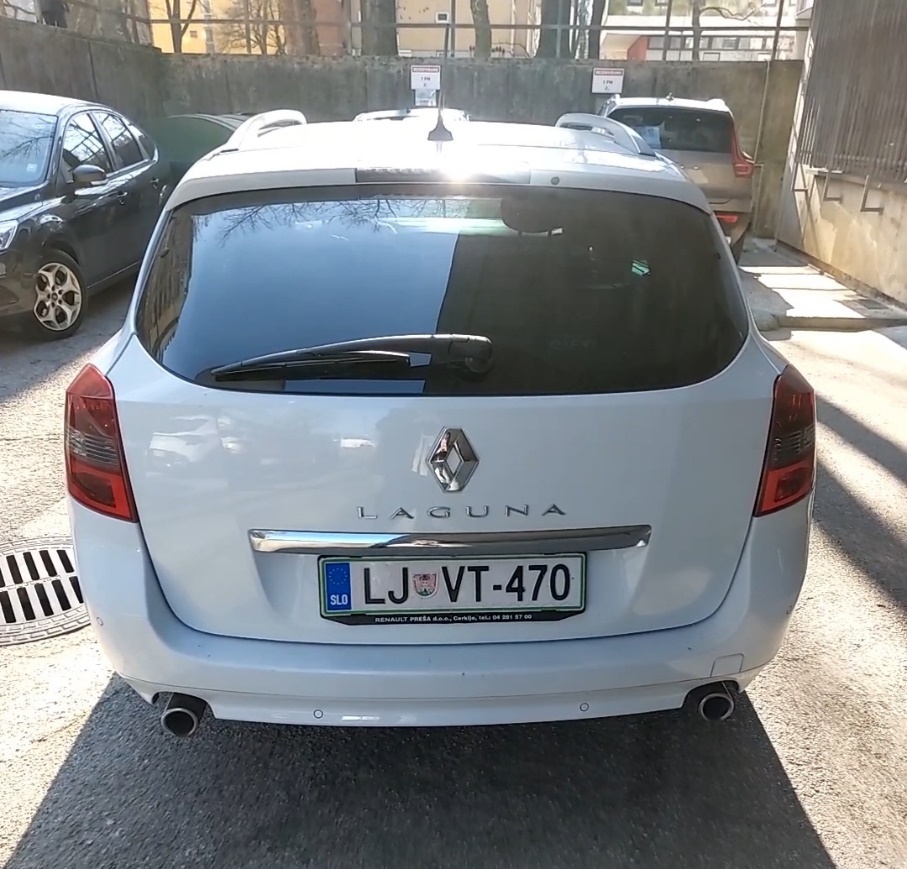 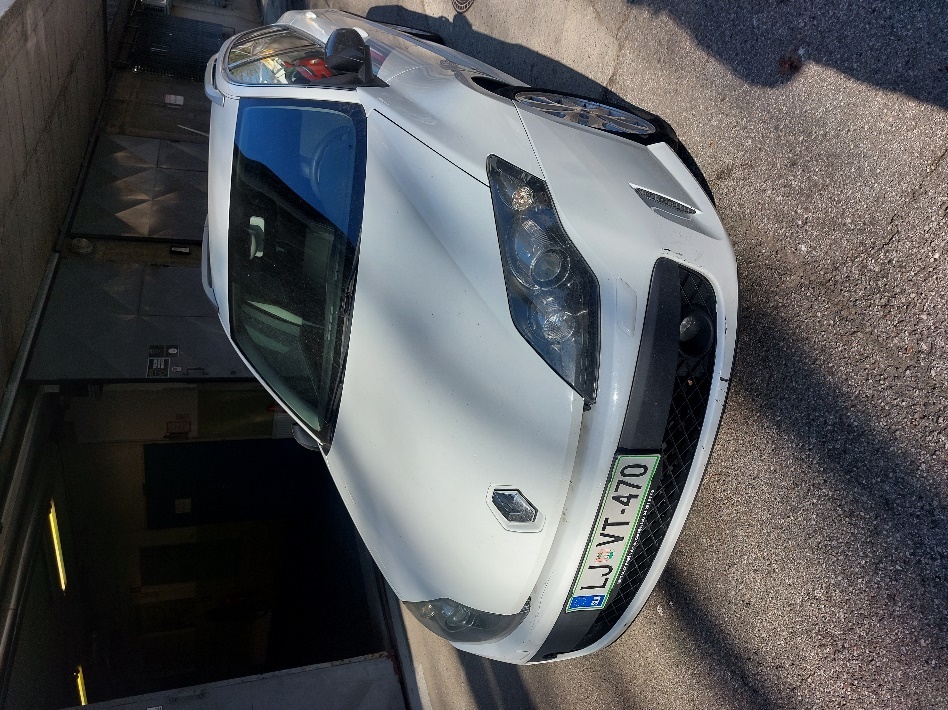 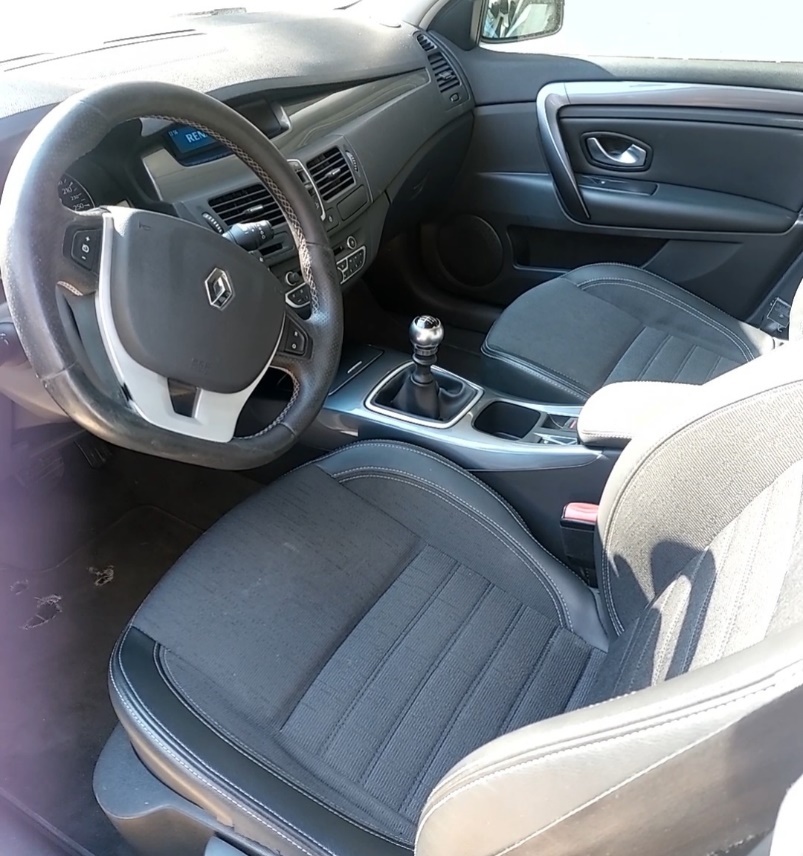 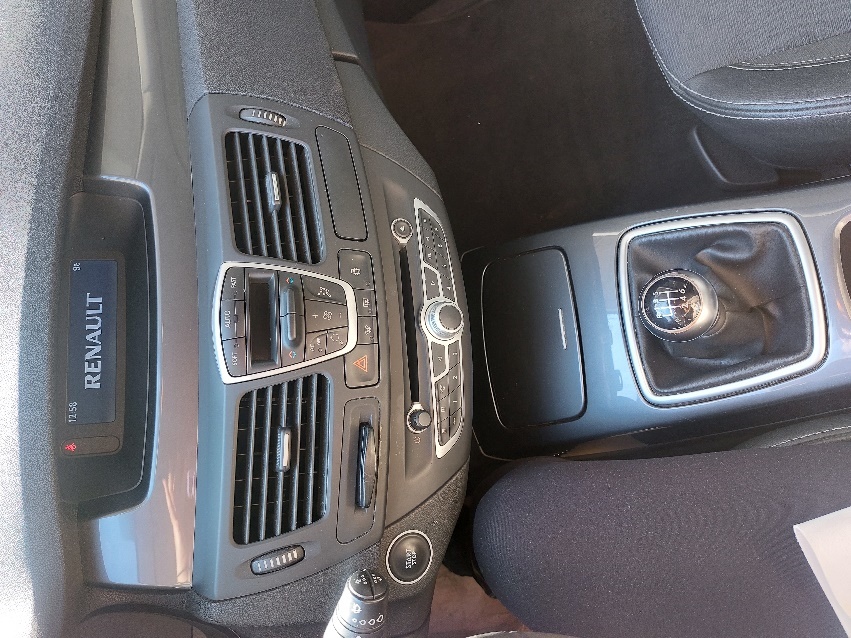 Letnik / prva registracija:2010Identifikacijska št. (šasija)VF1KTDN0642499573Delovna prostornina motorja1995 cm3Moč motorja130 kWVrsta motorjadieselBarvabelaŠt. prevoženih kilometrovstanje v času objave namere – 295.849 kmRegistriran do 1.4.2023